Prot.n.26/2021								Avellino  26 Aprile 2021								Ai Sigg. Titolari di Farmacia								della Provincia di Avellino										L O R O       S E D I 				   			e.p.c.	Spett.le Credifarma								Via Dei Caudini n. 2								00185 RomaOggetto: Comunicazioni.Caro Collega, Ti comunico che è  stato disposto il   pagamento  relativo alla  Distinta Contabile Riepilogativa AIR:Febbraio  2021  mandati dal n° 4.381 al n° 4.532 del 26 Aprile 2021.Cordiali saluti.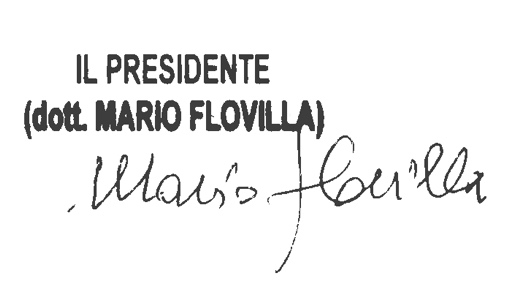 